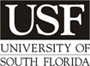 Department of English  Graduate Studies813.974.2421 | 813.974.2270 (fax)PORTFOLIO COMPLETION FORMEach member certifies that the defense has been completed and received the following evaluation.I. Portfolio Paper TitlesII. Defense InformationIII. ScoresIV. CommitteeV. ApprovalName  (print or type clearly)UID#MA CandidateU     Paper 1Paper 2Time, Date, and Place of ExaminationContent ScoreOverall ScorePaper 1Paper 2TotalsOverall Introduction Score
(for Assessment purposes only)Name  (print or type clearly)Signature of ApprovalDate SignedCommittee ChairMemberName  (print or type clearly)Signature of ApprovalDate SignedGraduate Director